بسمه تعاليجمهوري اسلامي ايرانوزارت بهداشت، درمان و آموزش پزشكي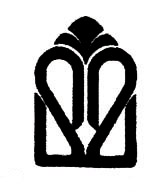 دانشگاه علوم پزشكي و خدمات بهداشتي درماني استان گلستانمعاونت تحقيقات و فناوريپيشنهاد طرح پژوهشي(Research Proposal)عنوان فارسی طرح:عنوان انگلیسی طرح : نام و نام خانوادگي طرح دهندگان :واحد ارسال کننده : ..............................طرح بصورت مشترک با .....................................است.طرح پايان‌نامه مقطع .................... رشته ............................... با راهنمایی استاد.............................. می باشد.تاريخ پيشنهاد:........................کد طرح (تکميل توسط کارشناس معاونت):.....................هزینه طرح : ....................  ریالمبلغی که از منابع دیگر کمک خواهد شد: ....................  ریالباقیماندههزینههایطرح که تامین آن  از معاونت تحقیقات و فناوری دانشگاه درخواست می شود: ..........  ریال مدت زمان اجرای طرح: مشخصات مجریان طرحمشخصات همكاران طرح1 . چکیده ( خلاصه ضرورت و روش اجرای طرح – حداکثر 300 کلمه ) :2. بیان مسئله و بررسی متون (مبتنی بر سابقه تحقیق): 3. هدف اصلی طرح: 4. اهداف اختصاصی (ویژه) طرح:  5. سوالات / فرضیه پژوهش (با توجه به اهداف طرح نگارش شوند): 6. روش اجرا: (شامل: نوع مطالعه، جامعه مورد مطالعه، روش تعيين حجم نمونه، روش نمونه‌گیری و انتخاب نمونه‌ها، معيارهاي ورود و خروج، مشخصات دستگاه هاي اصلي مورد استفاده، مشخصات داروها و مواد شيميايي، ابزار گردآوري داده‌ها و نحوه اعتبارسنجي آنها، نحوه تجزيه و تحليل داده‌ها و تستهای آمار ی مورد استفاده)7. متغيرها :8. ملاحظات اخلاقي: ( مطابق دستورالعمل معاونت تحقیقات و فناوری وزارت، کلیه طرح ها نیازمند مصوبه کمیته اخلاق می باشد. لذا ضروری است فرم های مربوطه از  وب سایت معاونت تحقیقات دانشگاه دریافت و پس از تکمیل شدن ضمیمه گردد. 9. آیا طرح قابلیت  patentدارد یا خیر  ؟ بلی        خیر 10: اطلاعات مربوط به هزينه‏های طرحهزينه كارمندي (پرسنلي) با ذكر مشخصات كامل و ميزان اشتغال هر فرد و حق الزحمه آنها:هزينه آزمايشها و خدمات تخصصي كه توسط دانشگاه و يا ديگر موسسات صورت مي گيرد:هزینه وسايل غيرمصرفي:هزینه مواد مصرفی (اعم از آزمايشگاهي يا ساير مواد):محل انجام آزمایشات : ..............................هزينه مسافرت:هزينه هاي ديگر:جمع هزينه هاي طرح:11: اطلاعات مربوط به سایر مواردفهرست منابعReferences :میزان پرداختی حق التحقیق ساعتی محققین طرح های تحقیقاتیرديفنام و نام خانوادگيدرجه علميرشته تحصیلیسمت و نشانی محل خدمتتلفن محل خدمت و تلفن همراهنشاني پست الكترونيكرديفنام و نام خانوادگيشغل و محل کاردرجه علمينوع همكاري (دقيق نوشته شود)امضاي همكاررديفعنوان متغيرنقش متغيرنقش متغيرنقش متغيرنقش متغيرنوع متغيرنوع متغيرمقياس اندازه‌گيريمقياس اندازه‌گيريمقياس اندازه‌گيريتعريف عمليواحد و نحوه اندازه گيريرديفعنوان متغيروابستهمستقلزمينه ايمخدوش کنندهکميکيفيا سميرتبه ‏ايفاصله اي يا نسبتيتعريف عمليواحد و نحوه اندازه گيري12345رديفنوع فعاليتنام فرد يا افرادرتبه علميكل ساعات كار براي طرحرقم حق الزحمه در ساعت (ريال)جمع كل (ريال)جمع هزينه هاي پرسنلي (ريال)جمع هزينه هاي پرسنلي (ريال)جمع هزينه هاي پرسنلي (ريال)جمع هزينه هاي پرسنلي (ريال)جمع هزينه هاي پرسنلي (ريال)جمع هزينه هاي پرسنلي (ريال)موضوع آزمايش يا خدمات تخصصي محل انجام تعداد كل دفعات آزمايشهزينه براي هر دفعه آزمايشجمع ( ريال ) جمع هزينه هاي آزمايش ها و خدمات تخصصي (ريال)جمع هزينه هاي آزمايش ها و خدمات تخصصي (ريال)جمع هزينه هاي آزمايش ها و خدمات تخصصي (ريال)جمع هزينه هاي آزمايش ها و خدمات تخصصي (ريال)نام دستگاه يا وسايلكشورسازندهشركت سازندهشركت فروشنده ايرانيتعداد لازمقيمت واحدقيمت كل (ريال)جمع هزينه هاي وسايل غيرمصرفي:جمع هزينه هاي وسايل غيرمصرفي:جمع هزينه هاي وسايل غيرمصرفي:جمع هزينه هاي وسايل غيرمصرفي:جمع هزينه هاي وسايل غيرمصرفي:جمع هزينه هاي وسايل غيرمصرفي:ردیفنام مادهكشور سازندهشركت سازندهشركت فروشنده ايرانيشماره کاتالوگ (کد کالا)تعداد يا مقدار لازمقيمت واحد (ریال)قيمت كل (ريال)جمع هزينه هاي مواد مصرفي (ريال)جمع هزينه هاي مواد مصرفي (ريال)جمع هزينه هاي مواد مصرفي (ريال)جمع هزينه هاي مواد مصرفي (ريال)جمع هزينه هاي مواد مصرفي (ريال)جمع هزينه هاي مواد مصرفي (ريال)جمع هزينه هاي مواد مصرفي (ريال)مقصدتعداد مسافرت در مدت اجراي طرح و منظور آننوع وسيله نقليهتعداد افرادهزينه به ريالجمع هزينه هاي مسافرت (ريال)جمع هزينه هاي مسافرت (ريال)جمع هزينه هاي مسافرت (ريال)جمع هزينه هاي مسافرت (ريال)ريالهزينه هاي تكثير اوراق                                                                         ريالهزينه بيمه (در صورت نياز)                                                                         ريالساير موارد                                                                         ريالجمع هزينه هاي ديگر                                                                         ريالهزينه پرسنلي................................ ريالهزينه مسافرت................................ ريالهزينه آزمايشها و خدمات تخصصي................................ ريالهزينه هاي ديگر................................ ريالهزينه مواد و وسايل مصرفي...............................  ريالهزينه مواد و  وسايل غير مصرفي...............................  ريالجمع کل...............................  ريالنام ونام خانوادگيامضاي مجري يا مجريان طرحنام ونام خانوادگيمعاون تحقیقات و فناوریاعضای هیات علمی آموزشی و پژوهشیاعضای هیات علمی آموزشی و پژوهشیمبلغ پرداختی به ازای هر ساعت(به ریال)مرتبه علمی000/50استاد000/45دانشیار000/40استادیار000/35مربیاعضای غیر هیات علمیاعضای غیر هیات علمی000/32دکترا و متخصص غیر هیات علمی و همطراز000/28کارشناس ارشد غیر هیات علمی و همطراز، پزشک عمومی، دانشجویان phD و پزشکی کارورز000/13کارشناس، دانشجویان کارشناسی ارشد و پزشکی کارآموز 000/10کاردان و دانشجویان ترم های 5 تا 8000/8دیپلم و دانشجویان ترم های 1تا 4